Mokslo ir studijų įstaigosrašto darbų mainavietėNaudotojo instrukcijaDokumento paskirtisŠiame dokumente pateikiama mokslo ir studijų įstaigos (toliau tekste - įstaiga) rašto darbų mainavietės (toliau - mainavietė) naudotojo instrukcija.ĮvadasRašto darbų mainavietė yra skirta rašto darbų apsikeitimui tarp studentų ir dėstytojų elektroninėje erdvėje. Mainavietė yra sukurta ir funkcionuoja kaip savarankiška sistema, tačiau yra integruota į eLABa bei EPAS informacines sistemas šiais aspektais:Sistemos naudotojų autentifikavimas ir autorizavimas yra atliekamas naudojant prisijungimo per eLABa Informacinės sistemos posistemę;Mainavietėje įkeliami rašto darbai web serviso pagalba yra perduodami į EPAS sistemą, kuri patikrina rašto darbą elektroninio plagiato atžvilgiu.Sistemos naudotojaiŠiame skyriuje pateikiama informacija apie sistemos naudotojų roles bei grupes.Sistemos naudotojų rolėsSistemoje yra numatytos šios naudotojų rolės:StudentasDėstytojasSistemos administratoriusKiekviena rolė apibrėžia sistemos naudotojo teises vykdyti sistemos funkcijas. Funkcijų priskyrimas rolėms yra pateikiamas lentelėje žemiau:Lentelė . Sistemos naudotojų teisėsBe funkcijų prieigos kontrolės sistemos naudotojo rolė taip pat apibrėžia ir prieigos prie sistemos duomenų bazėje saugomų duomenų galimybes:Rolę Studentas turintys naudotojai gali peržiūrėti tiktai savo rašto darbusRolę Dėstytojas turintys naudotojai gali peržiūrėti tiktai savo studentų rašto darbusRolę Sistemos administratorius turintys sistemos naudotojai gali peržiūrėti visus sistemos duomenų bazėje saugomus rašto darbus.Sistemos naudotojo sąsajaSistemos naudojimas yra grindžiamas internetine prieiga, o naudotojo sąsaja pateikiama kaip dinamiškai generuojamų HTML puslapių rinkinys. Sistemos naudojimui jos naudotojo darbo vietoje nereikalinga jokia speciali programinė įranga. Viskas ko reikia – yra interneto naršyklė ir interneto ryšys.Galimybės žmonėms su negaliaSistemos naudotojo sąsaja yra sukurta taip, kad suteiktų galimybę ją kiek galima efektyviau naudotis žmonėms turintiems regėjimo sutrikimų. Siekiant užtikrinti šią galimybę visi sistemos naudotojo sąsajos elementai yra pateikiami kaip „kintamo“ dydžio ir esant poreikiui gali būti padidinti arba sumažinti naudojant standartines interneto naršyklės funkcijas skirtas joje vaizduojamo HTML puslapio teksto dydžio keitimui.Naudotojo sąsajos struktūraPaveikslėlyje žemiau pateikiama sistemos naudotojo sąsajos struktūra: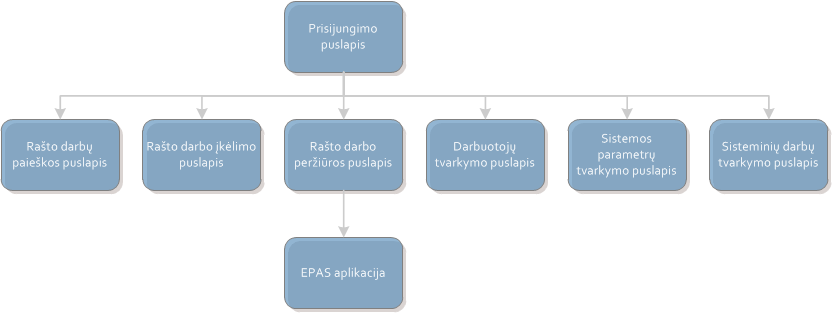 Paveikslėlis  Sistemos naudotojo sąsajos struktūraSistemos naudotojo sąsają sudaro šie puslapiai:Rašto darbų paieškos puslapisRašto darbo įkėlimo puslapisRašto darbo peržiūros puslapisDarbuotojų tvarkymo puslapisSistemos parametrų tvarkymo puslapisSisteminių darbų tvarkymo puslapisŠių puslapių aprašymas yra pateikiamas skyriuose žemiau.Rašto darbų paieškos puslapisRašto darbų paieškos puslapis yra pirmasis, kuris pateikiamas sistemos naudotojui pastarajam sėkmingai prijungus prie sistemos.Rašto darbų paieškos puslapyje pateikiami visi prisijungusiam naudotojui prieinami sistemos duomenų bazėje saugomi rašto darbai. Puslapyje pateikiamų funkcijų pagalba sistemos naudotojas gali atlikti reikalingo rašto darbo paiešką.Rašto darbų paieškos puslapyje dėstytojas ir studentas mato skirtingą informaciją.Rašto darbų paieškos puslapis studento roleiPaveikslėlyje žemiau pateikiamas rašto darbų paieškos puslapio pavyzdys, kai prie sistemos prisijungęs studentas: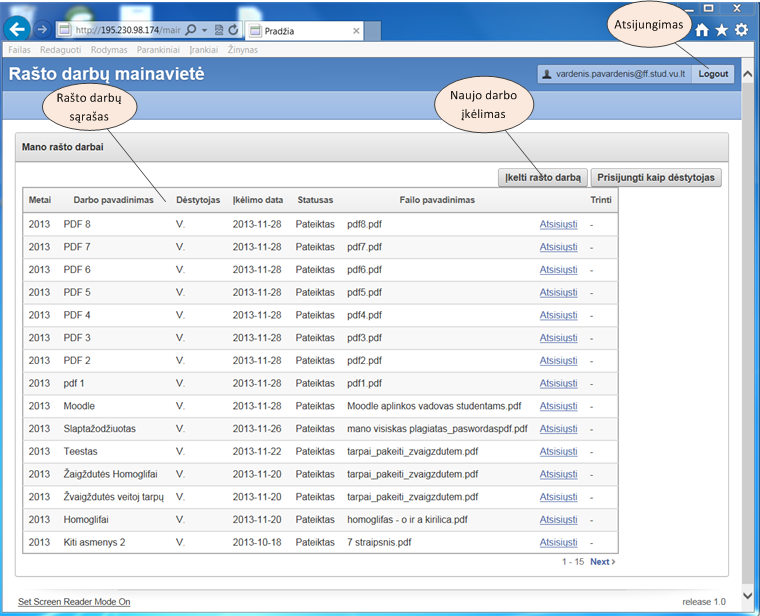 Paveikslėlis  Rašto darbų paieškos puslapis (studento rolei)Žemiau pateikiamas rašto darbų paieškos puslapio elementų aprašymas.Rašto darbų sąrašasRašto darbų sąraše pateikiami visi prisijungusio vartotojo kada nors pateikti rašto darbai. Sąrašas pateiktas lentelės pavidalu, kurioje atvaizduojami šie duomenys:Metai – rašto darbo parašymo metaiDarbo pavadinimas – rašto darbo pavadinimasDėstytojas – dėstytojo vardas ir pavardėĮkėlimo data – rašto darbo įkėlimo data į mainavietės sistemąStatusas – rašto darbo statusas mainavietės sistemoje. Galimos reikšmės: Įkeltas, Pateiktas.Failo pavadinimasAtsisiųsti – nuoroda rašto darbo atsisiuntimui į prisijungusio naudotojo failinę sistemąTrinti – nuoroda, leidžianti ištrinti rašto darbą. Ši nuoroda aktyvi iki rašto darbo statusas tampa – pateiktasNaujo darbo įkėlimasNaujo darbo įkėlimo mygtuko pagalba patenkama į rašto darbo įkėlimo puslapį.AtsijungimasAtsijungimo nuo sistemos mygtukas.Rašto darbų paieškos puslapis dėstytojo roleiPaveikslėlyje žemiau pateikiamas rašto darbų puslapio pavyzdys, kai prie sistemos prisijungęs dėstytojas: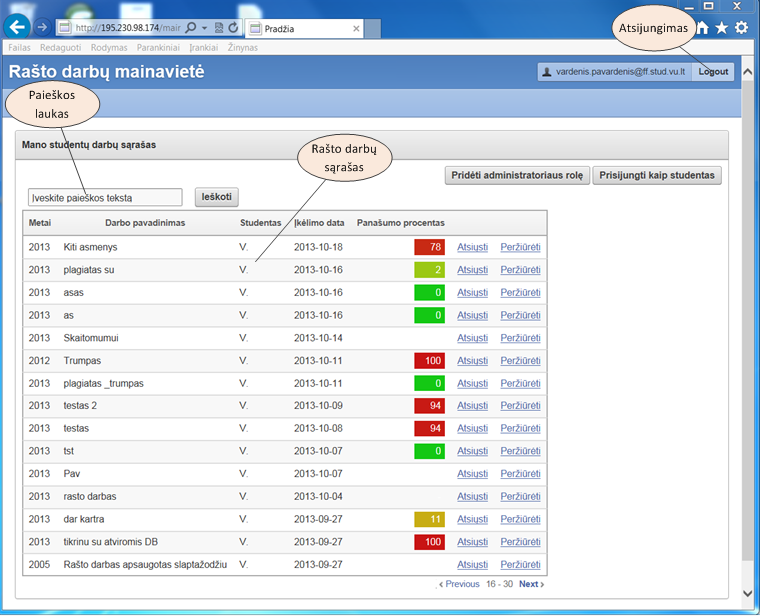 Paveikslėlis  Rašto darbų paieškos puslapis (dėstytojo rolei)Žemiau pateikiamas rašto darbų paieškos puslapio elementų aprašymasPaieškos laukas Į paieškos lauką įrašius frazę (darbo pavadinimo, studento pavardės) ir paspaudus mygtuką „Ieškoti“, sąrašas bus filtruojamas pagal šią frazę.Rašto darbų sąrašas  Rašto darbų sąraše pateikiami visi prisijungusio vartotojo kada nors pateikti rašto darbai. Sąrašas pateiktas lentelės pavidalu, kurioje atvaizduojami šie duomenys:Metai – rašto darbo parašymo metaiDarbo pavadinimas – rašto darbo pavadinimasStudentas – rašto darbų autoriaus vardas ir pavardėĮkėlimo data – rašto darbo įkėlimo data į mainavietės sistemąPanašumo procentas – rašto darbo panašumo procentas web serviso pagalba gautas iš EPAS sistemosAtsisiųsti – nuoroda rašto darbo atsisiuntimui į prisijungusio naudotojo failinę sistemąPeržiūrėti – nuoroda rašto darbo peržiūrai.Atsijungimas  Atsijungimo nuo sistemos mygtukas.Sistemos administravimo meniuDėstytojui prisijungus prie sistemos turint administratoriaus rolę, papildomai su rašto darbų sąrašu matomas sistemos administravimo meniu.Paveikslėlyje žemiau pateikiamas rašto darbų paieškos puslapyje matomas administravimo meniu, kai prie sistemos prisijungęs administratorius: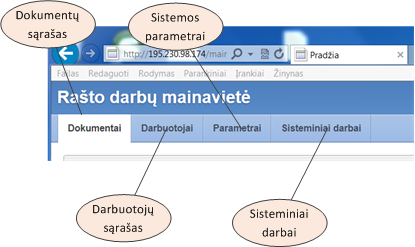 Paveikslėlis  Rašto darbų paieškos puslapis (dėstytojo rolei)Žemiau pateikiamas sistemos administravimo meniu elementų aprašymas.Dokumentų sąrašasNuoroda nukreipianti vartotojo naršyklę į sistemos naudotojui priskirtų darbų paieškos sąrašo puslapį.Darbuotojų sąrašasNuoroda nukreipianti vartotojo naršyklę į darbuotojų sąrašo administravimo puslapį.Sistemos parametraiNuoroda nukreipianti vartotojo naršyklę į sistemos parametrų administravimo puslapį.Sisteminiai darbaiNuoroda nukreipianti vartotojo naršyklę į sisteminių darbų administravimo puslapį.Rašto darbo peržiūros puslapisĮ rašto darbo peržiūros puslapį gali patekti tik sistemos naudotojai turintys dėstytojo rolę.Paveikslėlyje žemiau pateikiamas rašto darbų peržiūros puslapio pavyzdys: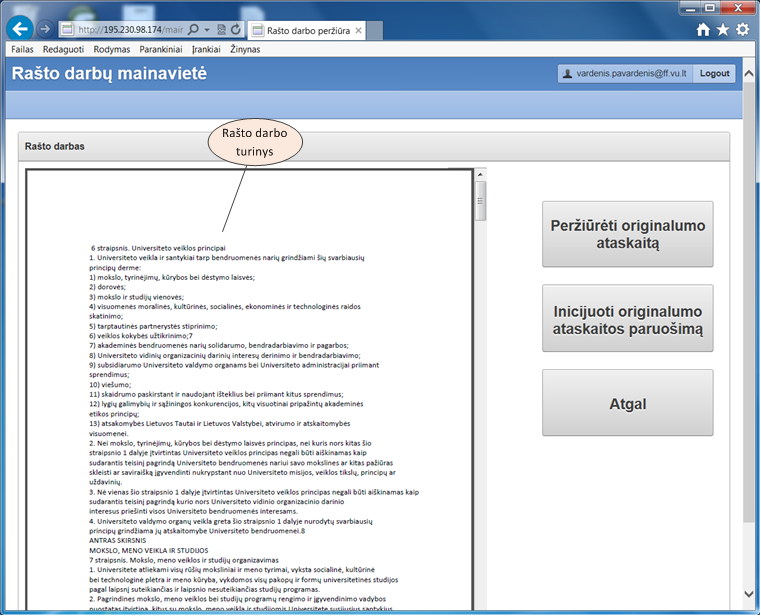 Paveikslėlis  Rašto darbų paieškos puslapis (studento rolei)Žemiau pateikiamas rašto darbų paieškos puslapio elementų aprašymas.Rašto darbo turinysRašto darbo turinys pateikiamas PDF formate naršyklėje.Peržiūrėti originalumo ataskaitąHipersaitas į originalumo ataskaitą EPAS sistemoje. Originalumo ataskaitos peržiūra detaliai aprašyta skyriuose „Rašto darbo originalumo ataskaitos kompaktiškas atvaizdavimas“, „Rašto darbo originalumo ataskaitos išplėstinis atvaizdavimas“ ir „Rašto darbo originalumo ataskaitos suvestinės spausdinimas“.Inicijuoti originalumo ataskaitos paruošimąMygtukas leidžia iš naujo inicijuoti originalumo ataskaitos paruošimą EPAS sistemoje. Kuomet rašto darbas EPAS sistemoje yra tik laikinų rašto darbų atspaudų duomenų bazėje, jo originalumo ataskaita yra ištrinama praėjus EPAS sisteminiame parametre nurodytame laiko tarpui. Mėginant peržiūrėti tokio darbo originalumo ataskaitą, ji gali būti nebepasiekiama, todėl šio mygtuko paspaudimu galima iš naujo paruošti rašto darbo originalumo ataskaitą.AtgalUždaro rašto darbo peržiūros puslapį ir grąžina rašto darbų sąrašą į būklę, kurioje jis buvo iki rašto darbo peržiūros puslapio atidarymo.Rašto darbo originalumo ataskaitos kompaktiškas atvaizdavimasRašto darbo originalumo ataskaitos kompaktiško atvaizdavimo puslapyje pateikiami naudotojo pasirinkto rašto darbo kompaktiška originalumo ataskaita.Rašto darbo originalumo ataskaitos kompaktiško atvaizdavimo puslapis yra sudarytas iš šių dalių:Rašto darbo metaduomenųPanaudotų apgaulės priemonių sąrašoSusijusių teksto fragmento sąrašoPanašumo procentoNavigacijos meniuPaveikslėlyje žemiau pateikiamas rašto darbo originalumo ataskaitos kompaktiško atvaizdavimo puslapio pavyzdys: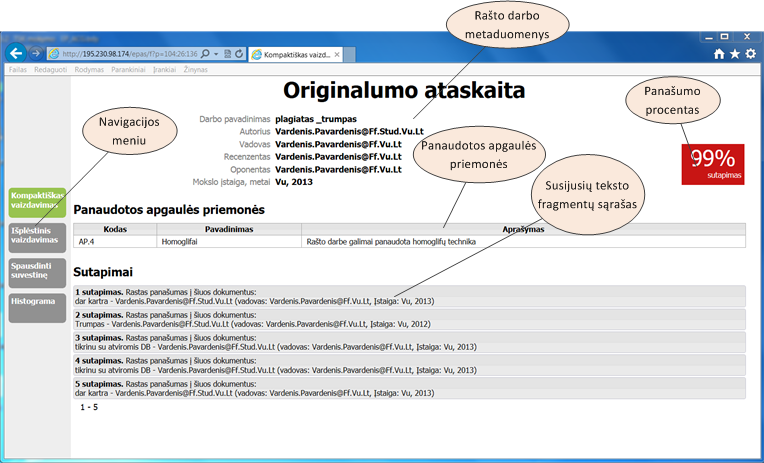 Paveikslėlis  Rašto darbo originalumo ataskaitos puslapisŽemiau pateikiamas rašto darbo originalumo ataskaitos kompaktiško atvaizdavimo puslapio elementų aprašymas.Rašto darbo metaduomenysRašto darbo metaduomenų srityje pateikti rašto darbo metaduomenys: darbo pavadinimas, autoriaus, darbo vadovo, recenzento, oponento vardai ir pavardės, mokslo įstaiga bei darbo parašymo metai.Panaudotų apgaulės priemonių sąrašas Panaudotų apgaulės priemonių sąrašo srityje išvardytos visos rašto darbe panaudotos apgaulės priemonės. Jei rašto darbe nepanaudota jokia priemonė, tuomet ši sritis neatvaizduojama.Susijusių teksto fragmentų sąrašas Susijusių teksto fragmentų sąrašo srityje pateikiamas sutapimų sąrašas. Kiekvienas sąrašo elementas yra aktyvus ir paspaudus ant jo, išsiskleidžia sutampančio teksto fragmentas. Ant kiekvieno sąrašo elemento yra parašyta į kurį kitą rašto darbą šis teksto fragmentas yra panašus.Panašumo procentas  Panašumo procento srityje pateikiamas bendras dokumento turinio panašumo procentas į kitus dokumentus.Navigacijos meniu   Navigacijos meniu srityje yra pateikiami hipersaitai į kitus originalumo ataskaitos atvaizdavimo puslapius. Navigacijos meniu mygtukas nusispalvina žalia spalva, kai naudotojas yra tą mygtuką atitinkančiame puslapyje.Susijusio teksto fragmento elementasPaveikslėlyje žemiau pavaizduotas susijusio teksto fragmento elemento praskleidimo pavyzdys: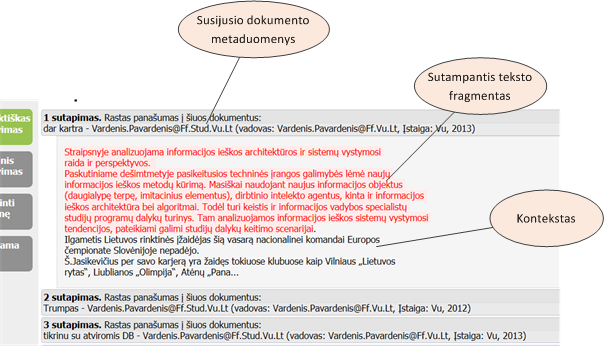 Paveikslėlis  Rašto darbo atributų formaŽemiau pateikiamas susijusio teksto fragmento elemento elementų aprašymas.Susijusio dokumento metaduomenys Susijusio dokumento metaduomenų srityje pateikti susijusio rašto darbo metaduomenys: darbo pavadinimas, autoriaus ir darbo vadovo vardai ir pavardės, mokslo įstaiga bei darbo parašymo metai.Sutampantis teksto fragmentas  Sutampantis teksto fragmentas atvaizduojamas raudonu tekstu.Kontekstas  Atvaizduojant susijusį teksto fragmentą paimama dalis konteksto, kad būtų galima suprasti iš kokios teksto dalies paimtas šis teksto fragmentas.Rašto darbo originalumo ataskaitos išplėstinis atvaizdavimasRašto darbo originalumo ataskaitos išplėstinio atvaizdavimo puslapyje pateikiami naudotojo pasirinkto rašto darbo išplėstinė originalumo ataskaita.Rašto darbo originalumo ataskaitos išplėstinio atvaizdavimo puslapis yra sudarytas iš šių dalių:Rašto darbo metaduomenųRašto darbo turinio su paryškintais sutampančiais teksto fragmentaisSusijusių rašto darbų sąrašoPanašumo procentoNavigacijos meniuPaveikslėlyje žemiau pateikiamas rašto darbo originalumo ataskaitos išplėstinio atvaizdavimo puslapio pavyzdys: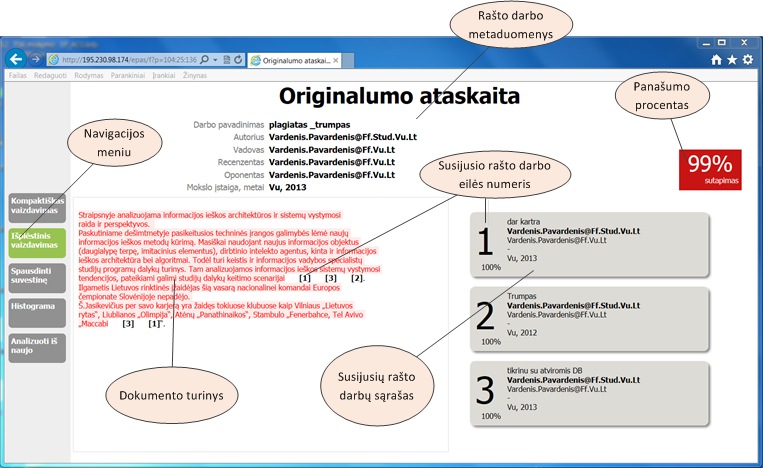 Paveikslėlis  Rašto darbo originalumo ataskaitos puslapisŽemiau pateikiamas rašto darbo originalumo ataskaitos išplėstinio atvaizdavimo puslapio elementų aprašymas.Rašto darbo metaduomenysRašto darbo metaduomenų srityje pateikti rašto darbo metaduomenys: darbo pavadinimas, autoriaus, darbo vadovo, recenzento, oponento vardai ir pavardės, mokslo įstaiga bei darbo parašymo metai.Rašto darbo turinys su paryškintais sutampančiais teksto fragmentais Šioje srityje pateikiamas rašto darbo turinys, o susiję teksto fragmentai yra paryškinami. Jei teksto fragmentas yra plagiatas, tai tekstas atvaizduojamas raudona spalva, jei fragmentas yra citata ar kita, tuomet tekstas atvaizduojamas žalia spalva. Kiekvienos susijusios teksto dalies pabaigoje tarp laužtinių skliaustų pateiktas susijusio rašto darbo eilės numeris iš susijusių rašto darbų sąrašo. Paspaudus ant šio numerio, iššoka langas ir jei naudotojas turi prieigos teises prie susijusio dokumento, tuomet lange atvaizduojamas susijusio dokumento susijęs teksto fragmentas.Susijusių rašto darbų sąrašas Susijusių rašto darbų sąraše pateikiami visų susijusių su nagrinėjamu darbu rašto darbų metaduomenys. Kiekvienas susijęs rašto darbas yra sunumeruojamas eilės tvarka. Šis eilės numeris atvaizduojamas ir prie kiekvieno susijusio teksto fragmento, kad būtų suprantama į kurį rašto darbą panašus susijęs teksto fragmentas. Prie kiekvieno susijusio rašto darbo pateikta, kiek nagrinėjamas rašto darbas panašus tik į tą susijusį dokumentą.Panašumo procentas Panašumo procento srityje pateikiamas bendras dokumento turinio panašumo procentas į kitus dokumentus.Navigacijos meniu  Navigacijos meniu srityje yra pateikiami hipersaitai į kitus originalumo ataskaitos atvaizdavimo puslapius. Navigacijos meniu mygtukas nusispalvina žalia spalva, kai naudotojas yra tą mygtuką atitinkančiame puslapyje.Susijusio teksto fragmentas susijusiame dokumentePaveikslėlyje žemiau pavaizduotas susijusio teksto fragmento atvaizdavimo susijusiame dokumente pavyzdys: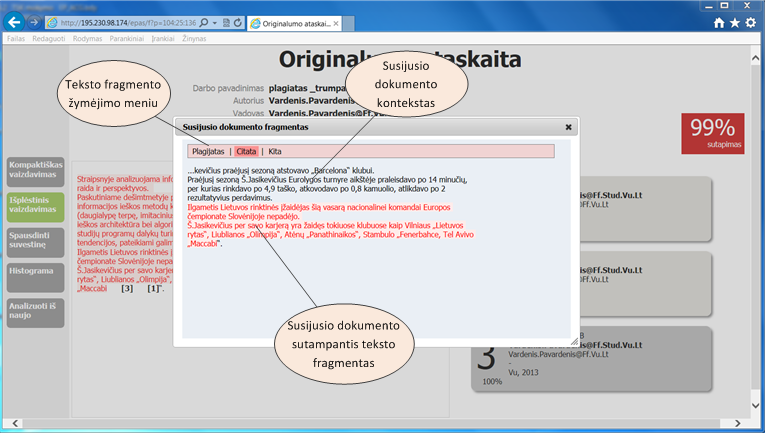 Paveikslėlis  Rašto darbo atributų formaŽemiau pateikiamas susijusio teksto fragmento susijusiame dokumente elementų aprašymas.Teksto fragmento žymėjimo meniu Teksto fragmento žymėjimo meniu skirtas teksto fragmentą pažymėti kaip plagiatą, citatą arba kitą. Pasirinkus kita, žemiau meniu mygtukų atsiranda sritis, kurioje galima įrašyti komentarą apie susijusį teksto fragmentą. Kuomet pažymimas teksto fragmentas kaip citata ar kita, tuomet uždarius susijusio teksto fragmento peržiūros langelį bus perskaičiuojamas panašumo procentas ir ta teksto dalis bus pažymima žalia spalva.Susijusio dokumento sutampantis teksto fragmentas  Susijusio dokumento sutampančio teksto fragmentas atvaizduojamas raudona spalva.Susijusio dokumento kontekstas   Atvaizduojant susijusio dokumento susijusį teksto fragmentą paimama dalis konteksto, kad būtų galima suprasti iš kokios teksto dalies paimtas šis teksto fragmentas.Prieigos prašymo formaKai naudotojas neturi teisės, peržiūrėti susijusio rašto darbo turinio, tuomet vietoj turinio atvaizduojama prieigos prašymo forma. Paveikslėlyje žemiau pavaizduotas prieigos prašymo formos atvaizdavimo pavyzdys: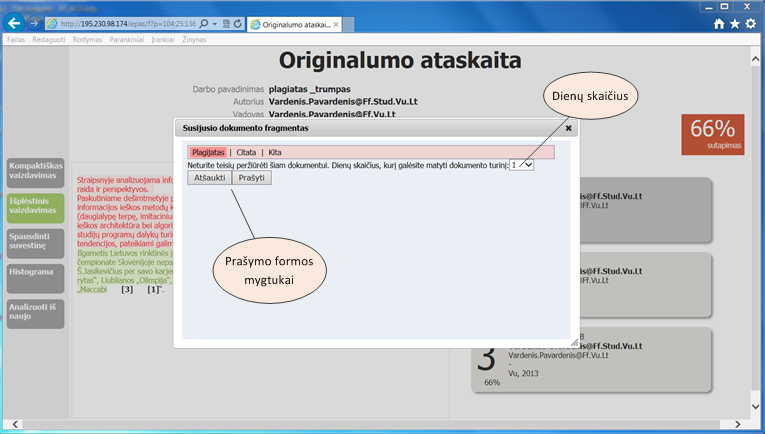 Paveikslėlis  Rašto darbo atributų formaŽemiau pateikiamas prieigos prašymo formos elementų aprašymas.Dienų skaičius  Prieigos formoje galima pasirinkti kiek dienų prašoma prieigos prie dokumento turinio, t. y. jei bus suteikta prieiga prie dokumento, kiek dienų nuo pirmo pasinaudojimo prieiga prie dokumento dar bus galima matyti to dokumento turinį.Prašymo formos mygtukai   Prašymo formos mygtukai skirti pateikti arba atšaukti prašymą. Pateikus prašymą, jį turės patvirtinti arba atmesti atsakingas asmuo. Atšaukus prašymo pateikimą bus uždaromas prieigos formos langas.Rašto darbo originalumo ataskaitos suvestinės spausdinimasSuvestinės spausdinimo puslapis yra sudarytas iš šių dalių:Rašto darbo metaduomenųPanaudotų apgaulės priemonių sąrašoSusijusių rašto darbų sąrašoTeksto fragmentų pažymėtų kaip citata sąrašoTeksto fragmentų pažymėtų kaip kita sąrašoPaveikslėlyje žemiau pateikiamas suvestinės spausdinimo puslapio pavyzdys: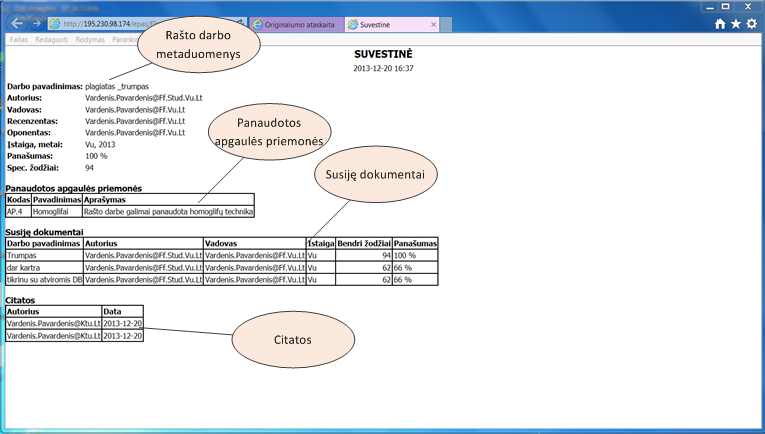 Paveikslėlis  Rašto darbo atributų formaŽemiau pateikiamas suvestinės spausdinimo puslapio elementų aprašymas.Rašto darbo metaduomenys   Rašto darbo metaduomenų srityje pateikti rašto darbo metaduomenys: darbo pavadinimas, autoriaus, darbo vadovo, recenzento, oponento vardai ir pavardės, mokslo įstaiga bei darbo parašymo metai, bendras panašumo procentas, esminių žodžių skaičius.Panaudotų apgaulės priemonių sąrašas    Panaudotų apgaulės priemonių sąrašo srityje išvardytos visos rašto darbe panaudotos apgaulės priemonės. Jei rašto darbe nepanaudota jokia priemonė, tuomet ši sritis neatvaizduojama.Susijusių dokumentų sąrašas    Susijusių dokumentų sąrašo srityje išvardyti visi susiję dokumentai. Šiame sąraše lentelės pavidalu pateikta susijusio rašto darbo pavadinimas, autoriaus bei darbo vadovo vardai ir pavardės, įstaiga bendrų esminių žodžių skaičius, panašumo procentas.Citatos    Citatų srityje pateikta teksto fragmentų sąrašas pažymėtų kaip citata lentelės pavidalu, kurioje pateikta naudotojo, pažymėjusio, jog tai citata vardas ir pavardė, bei žymėjimo data.Kita    Kita srityje pateikta teksto fragmentų sąrašas pažymėtų kaip kita lentelės pavidalu, kurioje pateikta naudotojo, pažymėjusio, jog tai kita vardas ir pavardė, žymėjimo data bei komentaras.Darbuotojų administravimo puslapisPuslapyje pateikiamos darbuotojų informacijos peržiūros bei tvarkymo funkcijos. Iš šio sąrašo studentui įkeliant rašto darbą leidžiama pasirinkti darbo vadovą, recenzentą ir oponentą. Į šį sąrašą automatiškai patenka dėstytojas, kai jis prisijungia prie sistemos pirmą kartą. Jei darbuotojas kuriamas rankiniu būdu, tai vėliau pirmą kartą prisijungus dėstytojui jis yra sinchronizuojamas su rankiniu būdu sukurtu vartotoju pagal elektroninį paštą.Darbuotojų sąrašasPaveikslėlyje žemiau pateiktas darbuotojų sąrašo pavyzdys: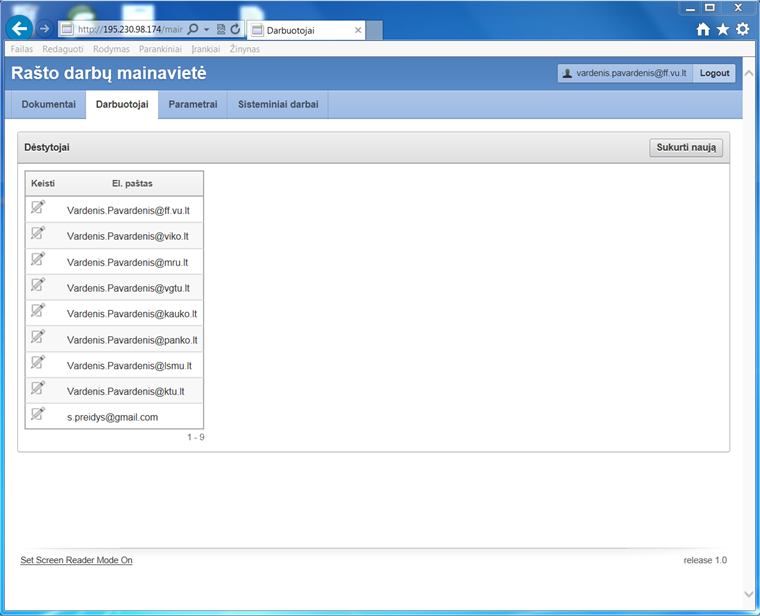 Paveikslėlis  Sistemos administravimo meniuŽemiau pateikiamas darbuotojų sąrašo elementų aprašymasDarbuotojų sąrašasDarbuotojų sąrašas pateikiamas lentelės pavidalu. Lentelėje atvaizduojama ši informacija:El. paštas – darbuotojo elektroninis paštasSukurti naująAtidaro darbuotojo informacijos tvarkymo formą naujo darbuotojo kūrimo režime.Darbuotojo informacijos formaPaveikslėlyje žemiau pateikiamas darbuotojo informacijos tvarkymo formos pavyzdys: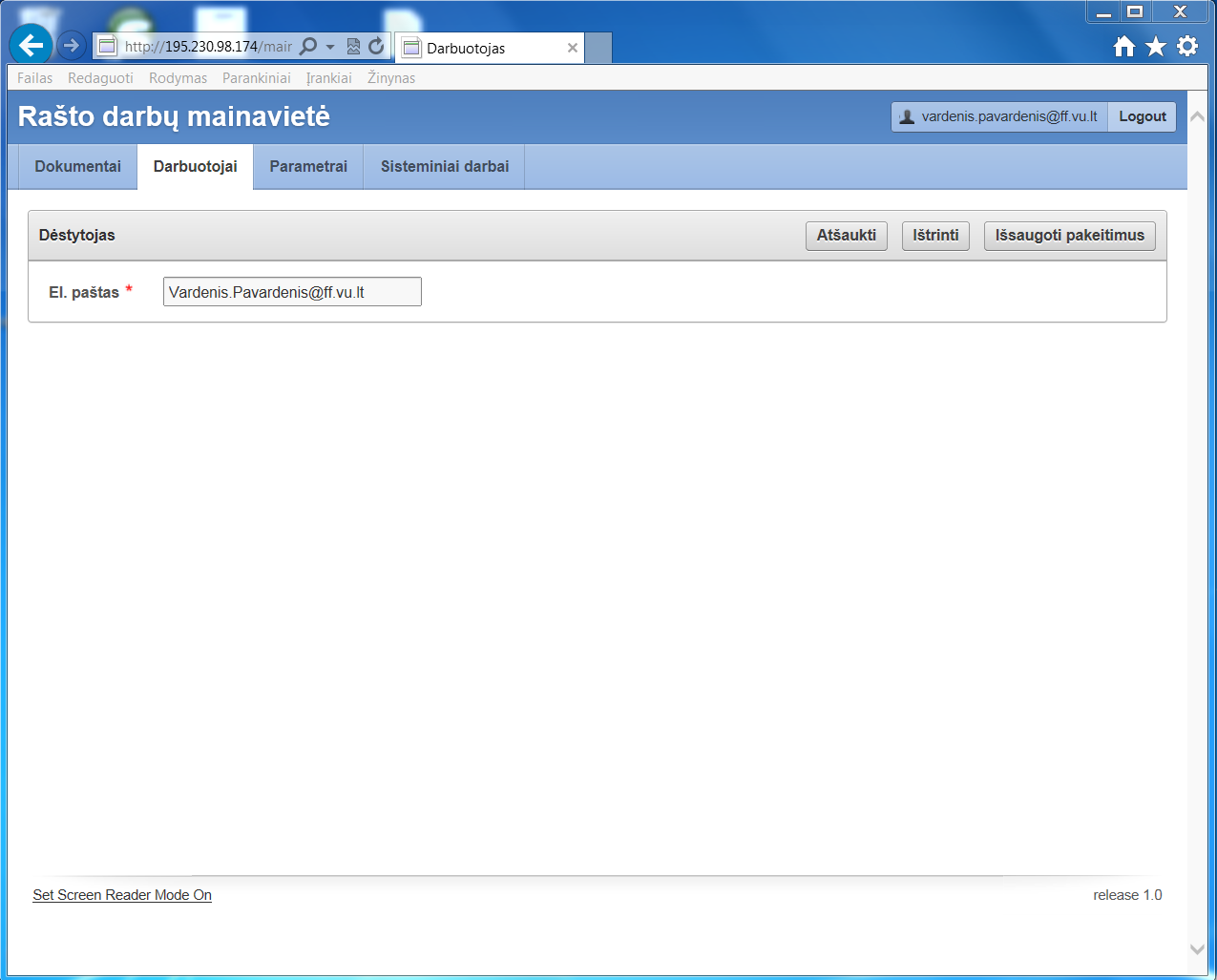 Paveikslėlis  Parametro informacijos formaŽemiau pateikiamas darbuotojo informacijos formos elementų aprašymas.El. paštasDarbuotojo elektroninis paštas.AtšauktiUždaro darbuotojo informacijos tvarkymo formą ir grąžina darbuotojų sąrašą į būklę, kurioje jis buvo iki formos atidarymo.IštrintiPašalina pasirinkto darbuotojo informaciją iš sistemos duomenų bazės.Išsaugoti pakeitimusIšsaugo darbuotojo informacijos tvarkymo formoje atliktus pakeitimus sistemos duomenų bazėje.Sistemos parametrų tvarkymo puslapisPuslapyje pateikiamos sistemos parametrų informacijos peržiūros bei tvarkymo funkcijos.Parametrų sąrašasPaveikslėlyje žemiau pateikiamas parametrų sąrašo pavyzdys: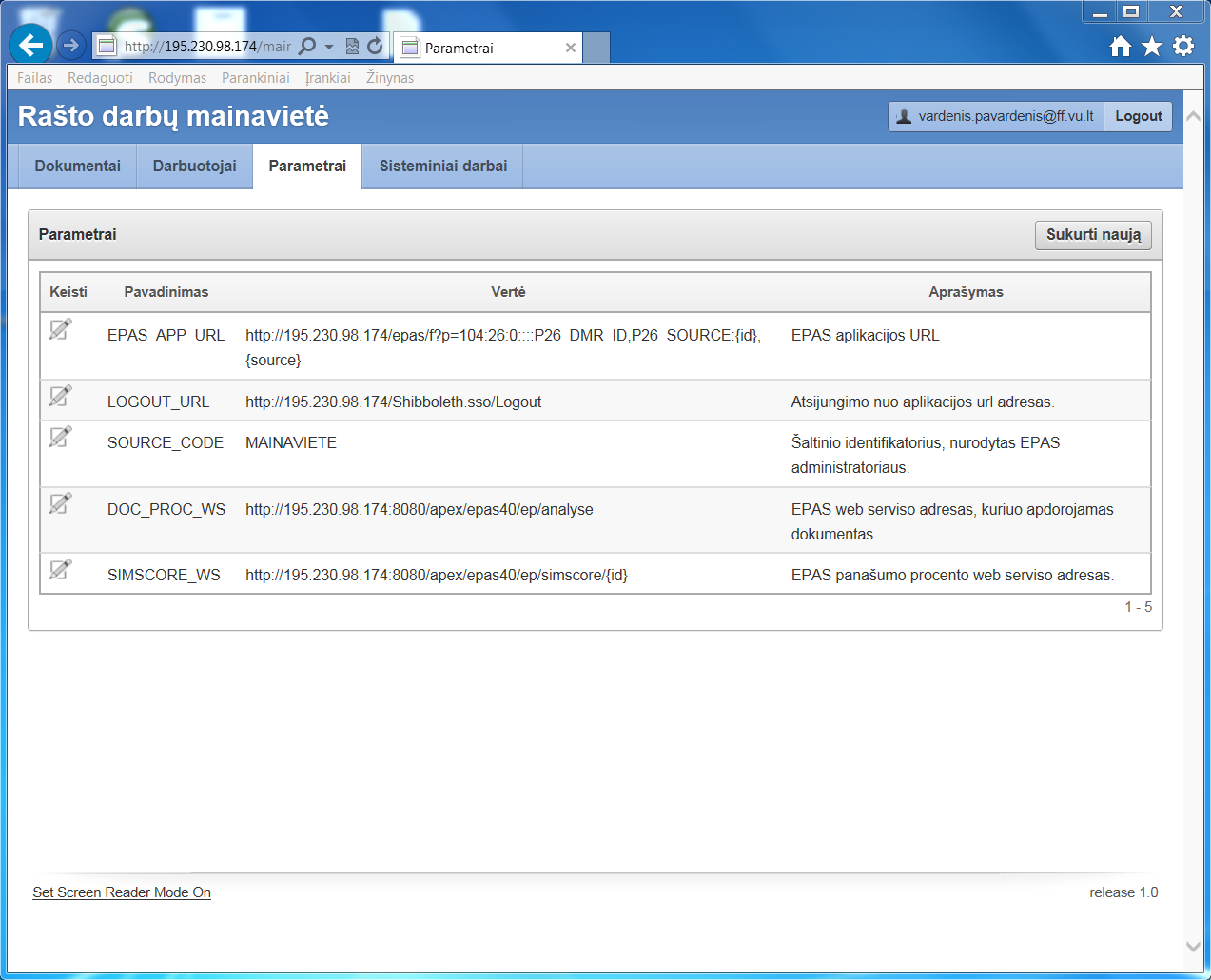 Paveikslėlis  Parametrų sąrašasŽemiau pateikiamas sistemos parametrų sąrašo elementų aprašymas.PavadinimasUnikalus sistemos parametro pavadinimas.VertėSistemos parametro reikšmė.AprašymasSistemos parametro aprašymas.Sukurti naująAtidaro sistemos parametro informacijos tvarkymo formą naujo parametro kūrimo režime.Parametro informacijos formaPaveikslėlyje žemiau pateikiamas parametro informacijos tvarkymo formos pavyzdys: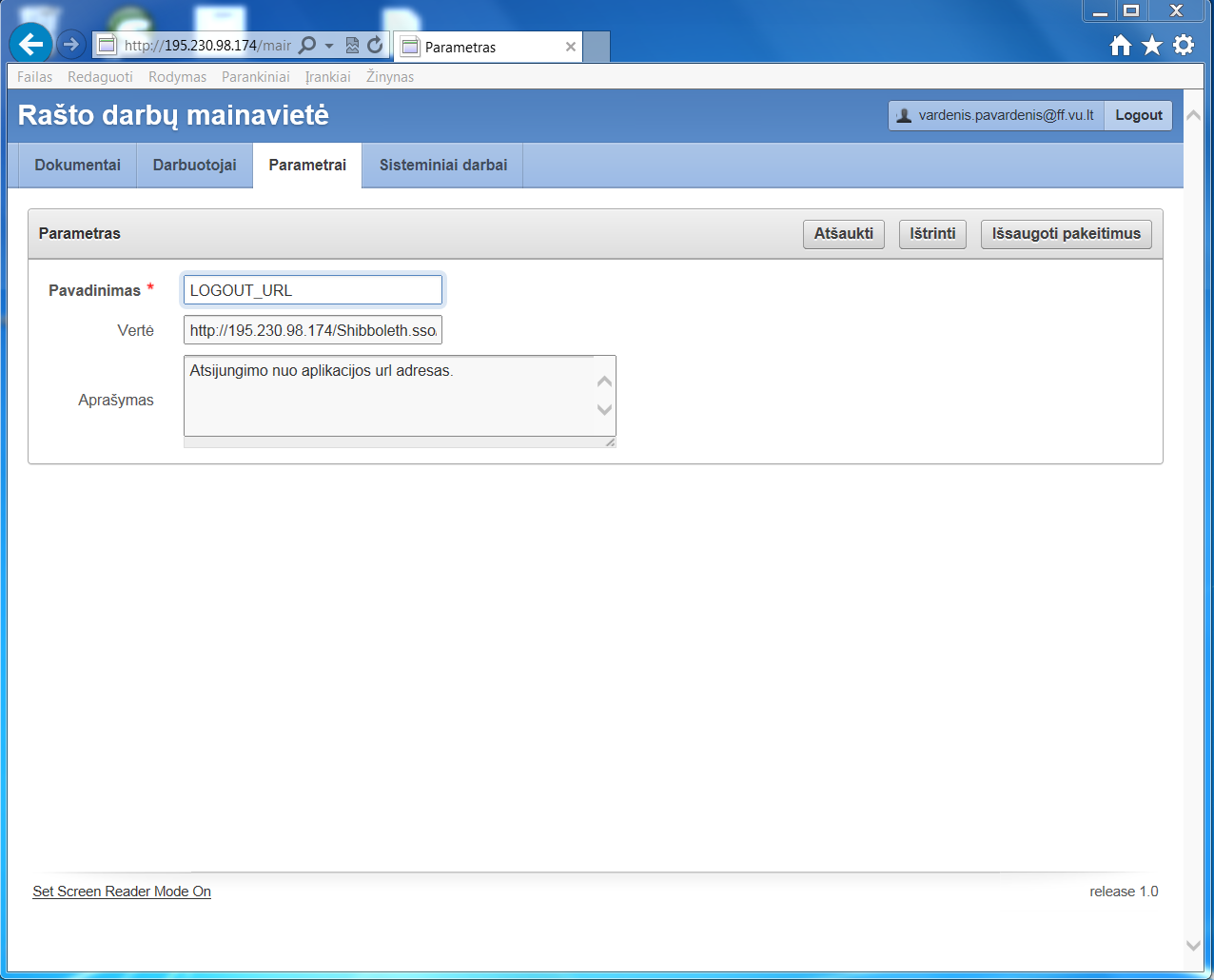 Paveikslėlis  Parametro informacijos formaŽemiau pateikiamas sistemos parametro informacijos formos elementų aprašymas.PavadinimasUnikalus sistemos parametro pavadinimas.VertėSistemos parametro reikšmė.AprašymasSistemos parametro aprašymas.AtšauktiUždaro parametro informacijos tvarkymo formą ir grąžina parametrų sąrašą į būklę, kurioje jis buvo iki formos atidarymo.IštrintiPašalina pasirinkto parametro informaciją iš sistemos duomenų bazės.Išsaugoti pakeitimusIšsaugo parametro informacijos tvarkymo formoje atliktus pakeitimus sistemos duomenų bazėje.Sisteminių darbų administravimo puslapisPuslapyje pateikiamos sisteminių darbų informacijos peržiūros bei tvarkymo funkcijos.Sisteminių darbų sąrašasPaveikslėlyje žemiau pateiktas sisteminių darbų sąrašo pavyzdys: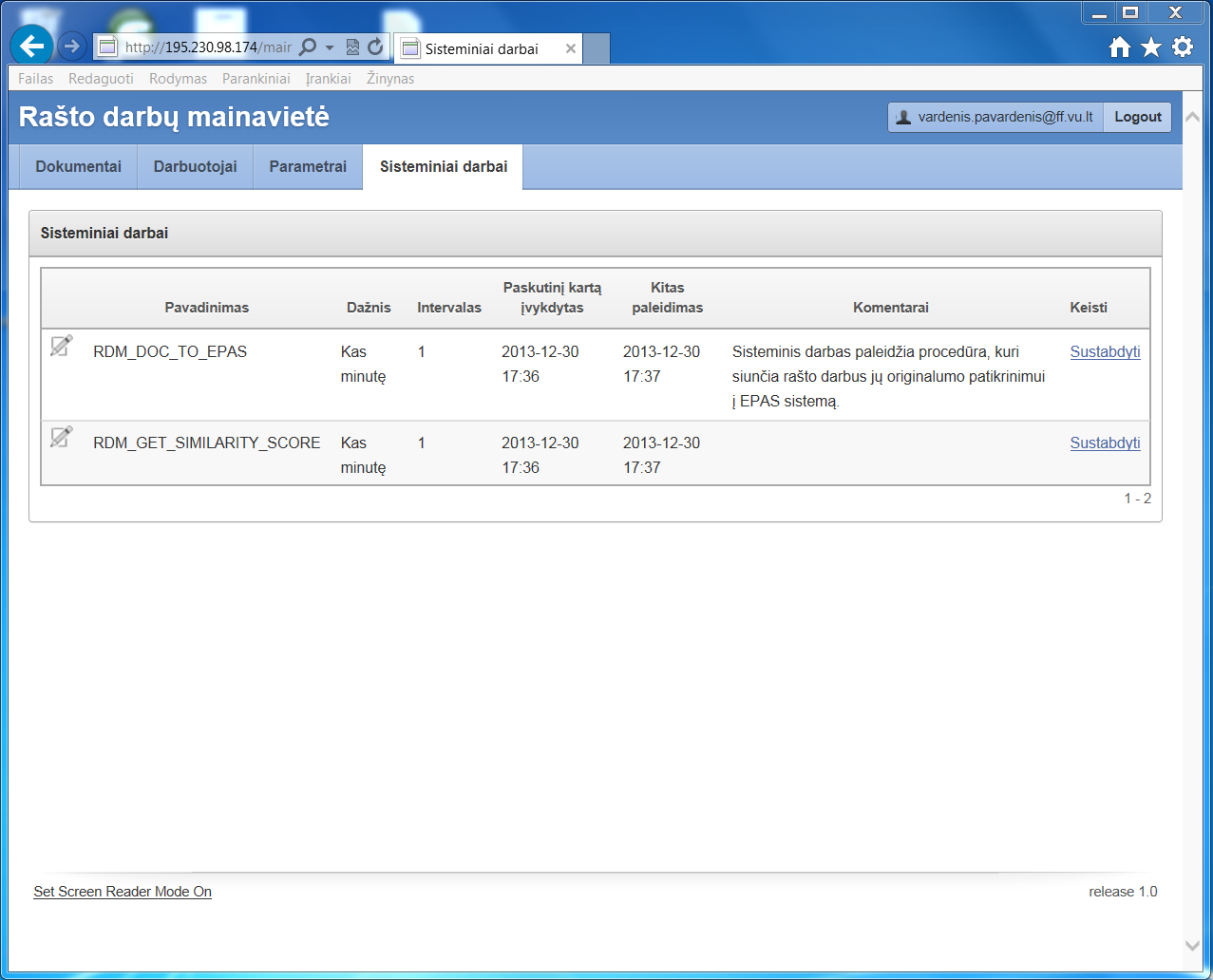 Paveikslėlis  Sistemos administravimo meniuŽemiau pateikiamas sisteminių darbų elementų aprašymas.PavadinimasSisteminio darbo pavadinimas.DažnisSisteminio darbo vykdymo dažnumas.IntervalasSisteminio darbo vykdymo intervalas.Paskutinį kartą įvykdytasPaskutinė sisteminio darbo įvykdymo data.Kitas paleidimasKita sisteminio darbo vykdymo data.KomentaraiKomentaras apie sisteminį darbą.KeistiMygtukas, priklausomai nuo sisteminio darbo būsenos, startuoti arba stabdyti sisteminį darbą.Sisteminio darbo informacijos formaPaveikslėlyje žemiau pateikiamas sisteminio darbo informacijos tvarkymo formos pavyzdys: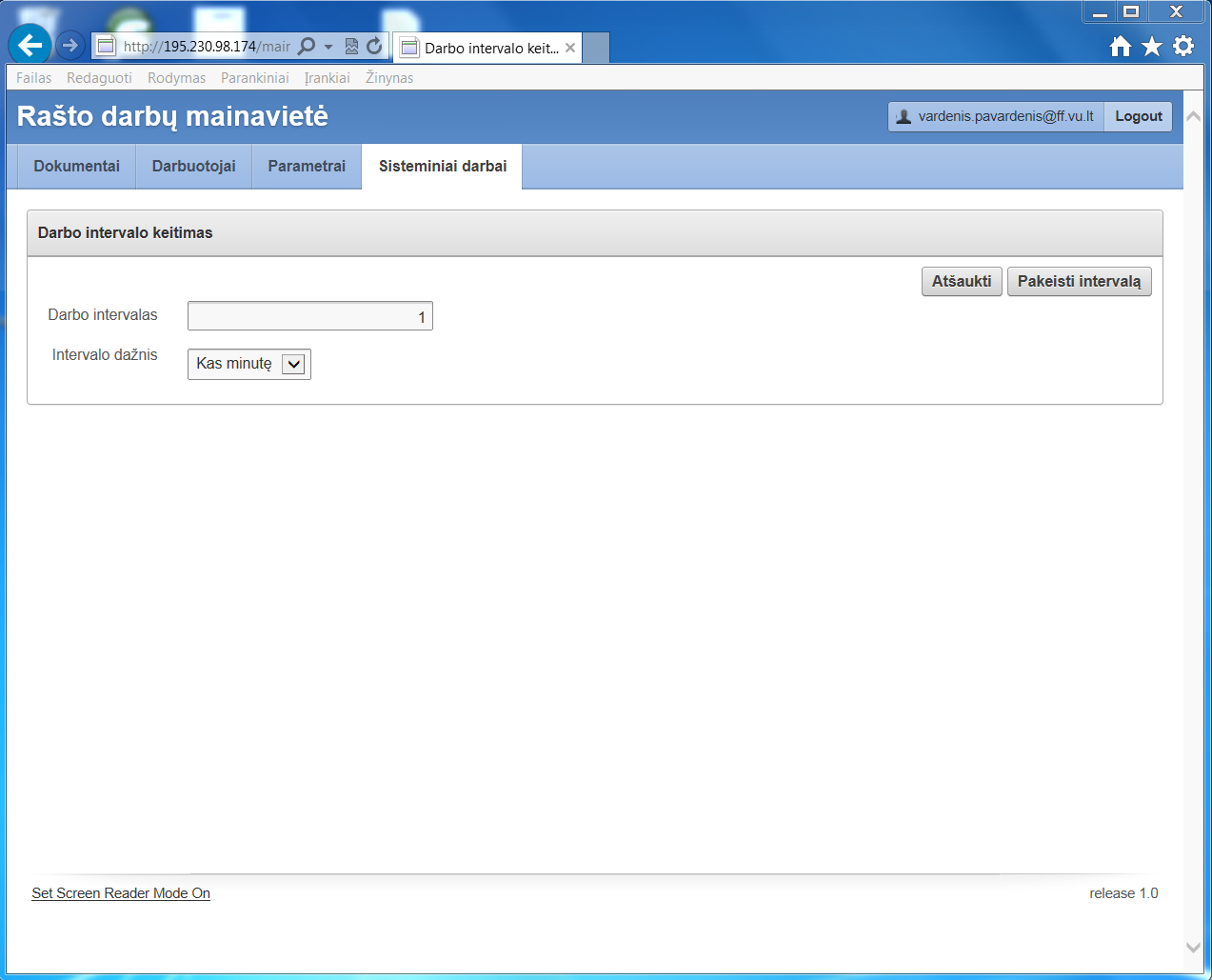 Paveikslėlis  Parametro informacijos formaŽemiau pateikiamas sisteminio darbo informacijos formos elementų aprašymas.Darbo intervalasSisteminio darbo intervalas išreikštas skaitine verte.Intervalo dažnisSisteminio darbo intervalas.AtšauktiUždaro sisteminio darbo informacijos tvarkymo formą ir grąžina sisteminių darbų sąrašą į būklę, kurioje jis buvo iki formos atidarymo.Pakeisti intervaląIšsaugo sisteminio darbo informacijos tvarkymo formoje atliktus pakeitimus sistemos duomenų bazėje.StudentasDėstytojasSistemos administratoriusGali įkelti rašto darbusGali peržiūrėti rašto darbusGali matyti rašto darbo sutapimo procentąGali peržiūrėti rašto darbo originalumo ataskaitąGali tvarkyti naudotojų informacijąGali tvarkyti sistemos parametrus